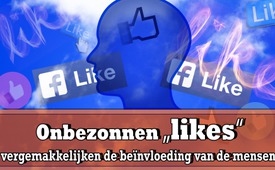 Onbezonnen likes vergemakkelijken de beïnvloeding van de mensen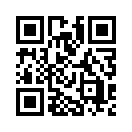 Psychometrie is de wetenschappelijke poging voor het meten van de persoonlijkheid van een mens. In de psychologie gebruikte men daarvoor methodes met vragenlijsten, waar karaktertrekken zich mee laten meten. Welke behoeften of angsten deze persoon heeft, maar ook hoe hij zich hoogst waarschijnlijk zal gedragen.Beste kla.tv kijkers, goede avond,

Psychometrie is de wetenschappelijke poging voor het meten van de persoonlijkheid van een mens. In de psychologie gebruikte men daarvoor methodes met vragenlijsten, waar karaktertrekken zich mee laten meten. Welke behoeften of angsten deze persoon heeft, maar ook hoe hij zich hoogst waarschijnlijk zal gedragen. Een probleem daarbij was: “hoe bewegen we mensen tot het prijsgeven van hun persoonlijke inzichten?” Dat veranderde met het opkomen van het internet, waar talloze gebruikers vrijwillig en onbedachtzaam hun persoonlijke gegevens bekend maken. De psychometrie-specialist Michal Kosinski, ontwikkelde een methode, waarmee hij de verkregen waarden van testpersonen, afstemt met alle gegevens die online beschikbaar zijn over hen. Hij bewees dat men uit ongeveer 68 Facebook likes door de gebruiker met tot 95% zekerheid zijn huidskleur, intelligentie, geloofsovertuiging, seksuele neiging, alsook alcohol-, sigaretten- en drugsgebruik kan voorspellen. Omdat het persoonlijkheidsprofiel van veel mensen zo gemakkelijk kan worden berekend via Facebook en dergelijke, kan niet alleen de reclame-industrie hun doelgroep gemakkelijk manipuleren, maar het sturen en de beïnvloeding van mensen wordt op alle gebieden veel gemakkelijker. Daarmee staat de deur wijd open voor allerlei misbruik! Goede avond.door molBronnen:http://www.tagesanzeiger.ch/ausland/amerika/Diese-Firma-weiss-was-Sie-denken/story/25805157

https://de.wikipedia.org/wiki/Big_Five_
( Psychologie)Dit zou u ook kunnen interesseren:---Kla.TV – Het andere nieuws ... vrij – onafhankelijk – ongecensureerd ...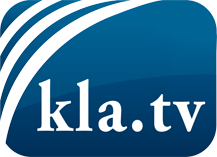 wat de media niet zouden moeten verzwijgen ...zelden gehoord van het volk, voor het volk ...nieuwsupdate elke 3 dagen vanaf 19:45 uur op www.kla.tv/nlHet is de moeite waard om het bij te houden!Gratis abonnement nieuwsbrief 2-wekelijks per E-Mail
verkrijgt u op: www.kla.tv/abo-nlKennisgeving:Tegenstemmen worden helaas steeds weer gecensureerd en onderdrukt. Zolang wij niet volgens de belangen en ideologieën van de kartelmedia journalistiek bedrijven, moeten wij er elk moment op bedacht zijn, dat er voorwendselen zullen worden gezocht om Kla.TV te blokkeren of te benadelen.Verbindt u daarom vandaag nog internetonafhankelijk met het netwerk!
Klickt u hier: www.kla.tv/vernetzung&lang=nlLicence:    Creative Commons-Licentie met naamgeving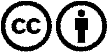 Verspreiding en herbewerking is met naamgeving gewenst! Het materiaal mag echter niet uit de context gehaald gepresenteerd worden.
Met openbaar geld (GEZ, ...) gefinancierde instituties is het gebruik hiervan zonder overleg verboden.Schendingen kunnen strafrechtelijk vervolgd worden.